РОССИЙСКАЯ  ФЕДЕРАЦИЯ НОВГОРОДСКАЯ  ОБЛАСТЬМИНИСТЕРСТВО ПРИРОДНЫХ РЕСУРСОВ, ЛЕСНОГО ХОЗЯЙСТВА И ЭКОЛОГИИ НОВГОРОДСКОЙ ОБЛАСТИПРИКАЗ16.06.2021 № 616Великий НовгородОб отмене протоколов заседаний аукционной комиссииНа основании предписания о совершении действий, направленных на устранение нарушений порядка организации и проведения торгов, вынесенного УФАС по Новгородской области 27.05.2021, ПРИКАЗЫВАЮ:1. Отменить Протокол №1 от 21.04.2021 заседания аукционной комиссии по рассмотрению заявок на участие в аукционе на право пользования участком  недр «Южный» месторождения «Лисья Гора», расположенном в Новгородском муниципальном районе Новгородской области с целью разведки и добычи песка, Протокол №2 от 28.04.2021 заседания аукционной комиссии по рассмотрению заявок и допуску к участию в открытом аукционе на право пользования участком  недр «Южный» месторождения «Лисья Гора», расположенном в Новгородском муниципальном районе Новгородской области с целью разведки и добычи песка и Протокол №3 от 05.05.2021 заседания аукционной комиссии по проведению открытого аукциона на право пользования участком  недр «Южный» месторождения «Лисья Гора», расположенном в Новгородском муниципальном районе Новгородской области с целью разведки и добычи песка.2. Разместить на официальном сайте Российской Федерации в информационно-телекоммуникационной сети «Интернет» для размещения информации о проведении торгов www.torgi.gov.ru и официальном сайте министерства природных ресурсов, лесного хозяйства и экологии Новгородской области в информационно-телекоммуникационной сети «Интернет» www.leskom.nov.ru. информацию об отмене Протокола №1 от 21.04.2021 заседания аукционной комиссии по рассмотрению заявок на участие в аукционе на право пользования участком  недр «Южный» месторождения «Лисья Гора», расположенном в Новгородском муниципальном районе Новгородской области, Протокола №2 от 28.04.2021 заседания аукционной комиссии по рассмотрению заявок и допуску к участию в открытом аукционе на право пользования участком  недр «Южный» месторождения «Лисья Гора», расположенном в Новгородском муниципальном районе Новгородской области, и Протокола №3 от 05.05.2021 заседания аукционной комиссии по проведению открытого аукциона на право пользования участком  недр «Южный» месторождения «Лисья Гора», расположенном в Новгородском муниципальном районе Новгородской области.3. Проинформировать лиц, подавших заявки (заявочные материалы) на участие в рассматриваемом аукционе об отмене вышеуказанных протоколов и вернуть им их заявки.Министр	               И.С. Маленко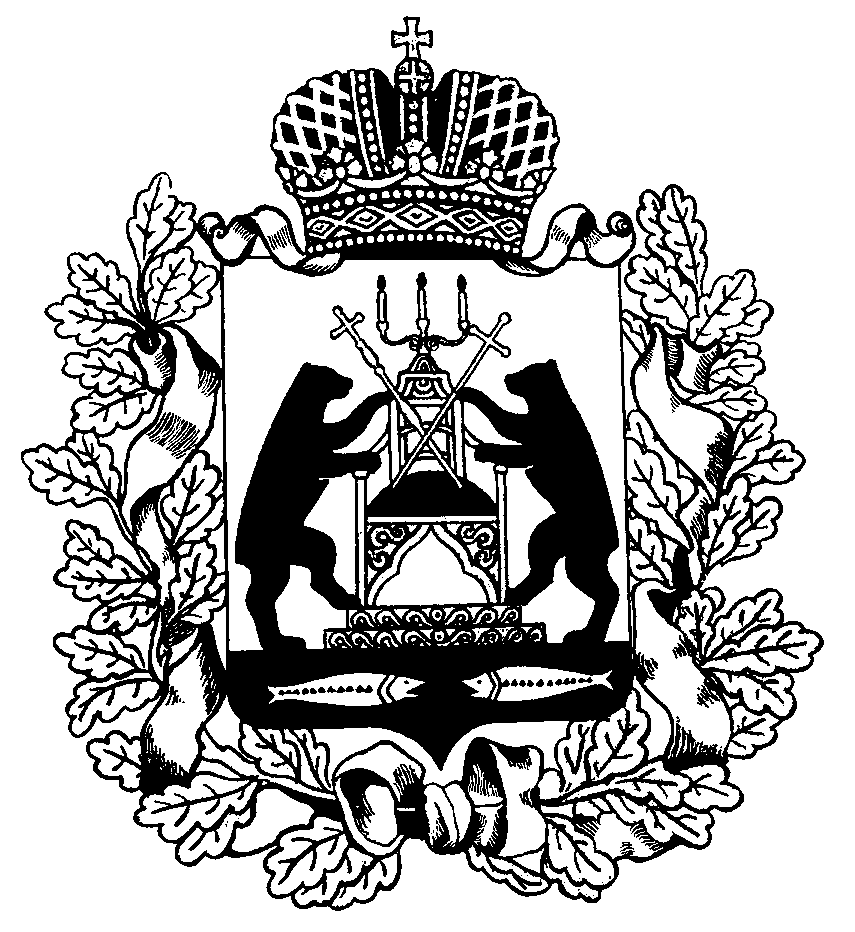 